Приложение 7Разминка для глаз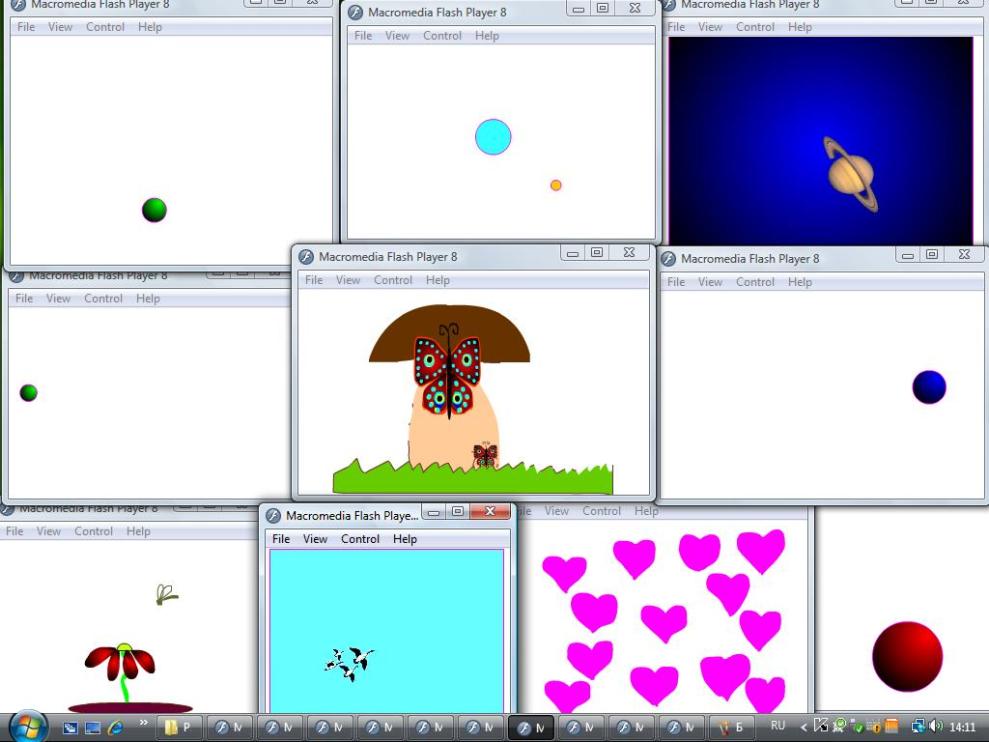 